Руководствуясь Уставом РОО «Гильдия драматургов» России (далее Гильдия);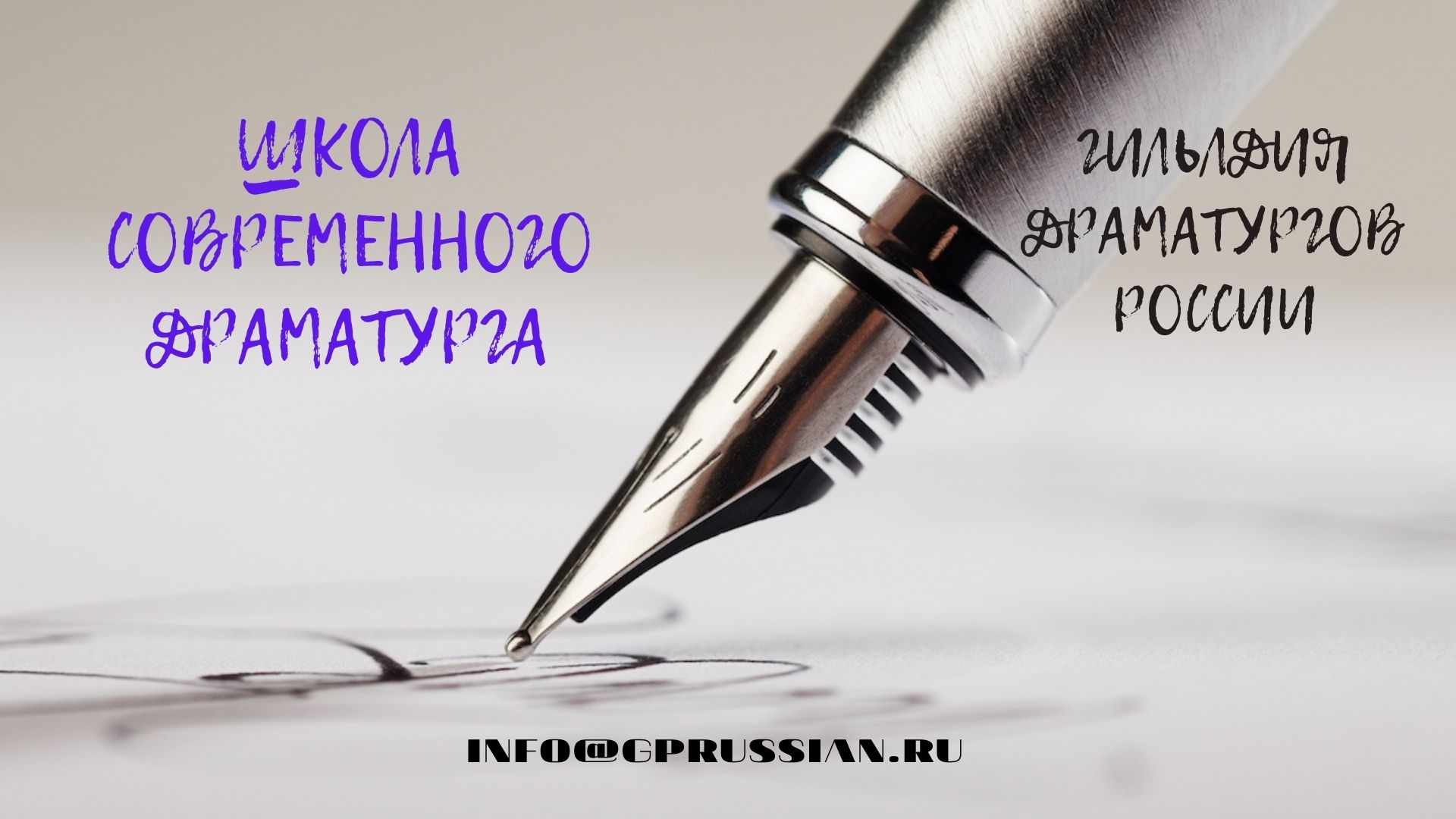 Учитывая потребность и желание граждан России заниматься театральным творчеством, а также восполняя образовавшийся острую нехватку современных пьес высокого уровня, созданных российскими авторами для профессиональных театров России, считаем возможным открыть при Гильдии «Школу современного драматурга» (далее Школа).Школа осуществляет свою деятельность как на основе личных взаимоотношений /урок, лекция, практическое занятие/, так и в режиме он-лайн трансляций с помощью Skype, Zoom, и через другие доступные интернет коммуникационные системы связи. В системе Skype базовымNICом будет являться dedov.artur через который осуществляется вход для занятий.Основанием зачисления в Школу является личное заявление слушателя, которое заполняется от руки и высылается по электронному адресу info@gprussian.ru (с пометкой Школа). Приложение № 1Срок обучения в Школе 2 года с 01.10. 21 г по 01.07.2023 г.Каждый год делится на 2 семестра: осенне-зимний (I) и весенне - летний (II) семестры.I семестр с 01.10. 2021 г. по 26.12.2021 г. II семестр с 01. 02.22 г. по 01.07.2022 г.После окончания школы Гильдия выдает именной Сертификат об окончании Школы современного драматурга, если только учащийся Школы посетил не менее 75 % занятий общей продолжительности курса.Занятия проходят именными курсами ежемесячно 1 раз в неделю по воскресеньям с 18.00 (время московское).По согласованию Педагога курса и Слушателей день недели и время занятий могу быть перенесены на удобное для них время.Расписание занятий может изменено по согласованию обоих сторон.Занятия проводятся курсами и обозначаются по личным данным педагога.В I семестре 2021 года занятия будут проходить курсами следующих педагогов: Нина Зиновьевна Мазур - 03, 10, 17, 24 октября 2021 г.Наталья Яковлевна Шор – 31 октября 2021 г.Юрий Алексеевич Бутунин – 07, 14, 21, 28 ноября 2021 г.Юрий Олегович Ломовцев – 05, 12, 19, 26 декабря 2021 г.Школа оставляет за собой право поменять педагога и тему лекции, не объясняя причины изменений.Темы лекций/занятий представлены в Приложении № 2Школа оставляет за собой право поменять педагога и тему лекции, заранее проинформировав слушателей школы.Продолжительность 1 занятия/ лекции 1 час 20 мин./1 час основное лекционное время, 20 минут непосредственная работа педагог- слушатель.Состав группы не более 5 человек.Если состав группы будет более 5 человек, то педагог курса совместно со слушателями Школы самостоятельно определяют дату и время занятий для дополнительной группы. По желанию слушателя, с ним может быть проведено индивидуальное занятие, которое оплачивается по отдельному тарифу.Разрешается слушателям Школы самостоятельно выбирать дату и тему посещения лекции, исходя из его интересов и занятости.Слушатель имеет право в любой момент покинуть процесс обучения, а также войти в него на протяжении всего периода обучения.Между Гильдией (Школой) и слушателем заключается Договор на все время обучения, т.е. до 01.07.2023 года, независимо от последующего решения слушателя добровольно участвовать в занятиях, частично посещать занятия или вовсе отказаться от участия в занятиях Школы. Договор заключается в индивидуальном порядке и высылается на личный адрес слушателя Школы.Школа современного драматурга осуществляет свою деятельность на основе самоокупаемости.Стоимость 1 урока составляет 1500 (Одна тысяча пятьсот) рублей.Слушатель имеет право произвести оплату за любой срок обучения, а именно: за весь срок обучения или за каждую лекцию отдельно.Произведенная оплата не подлежит возврату и не засчитывается в счет будущие лекции/ занятия.Вся оплата за лекции/ занятия производится исключительно путем перечисления денежных средств на расчетный счет Гильдии. Расчетный счет Гильдии находится в Приложении № 3Основанием допуска слушателя до участия в занятиях, является подтвержденный факт поступления денежных средств на расчетный счет Гильдии.